Maths - Wednesday 11.11.20Solve questions from any two sections of your choice.How to convert improper fraction to mixed fraction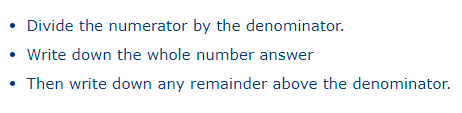 How to convert mixed fraction to improper fraction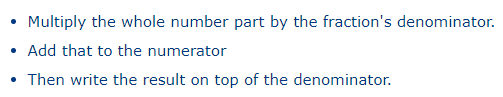 A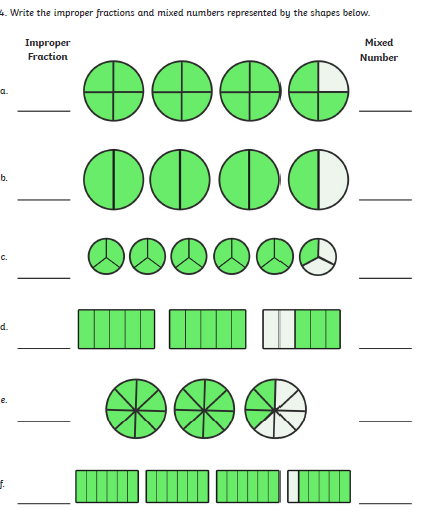 B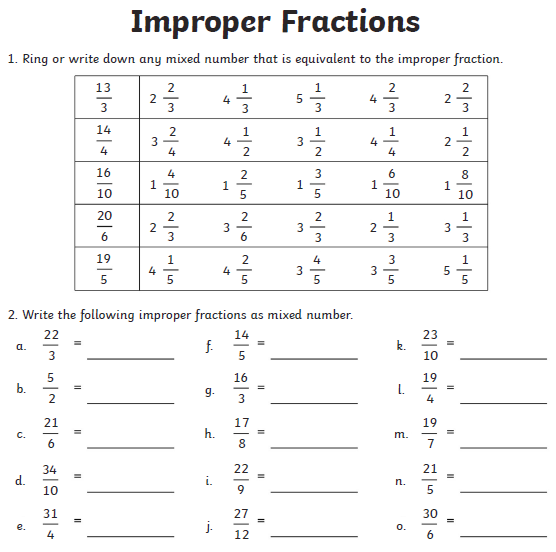 C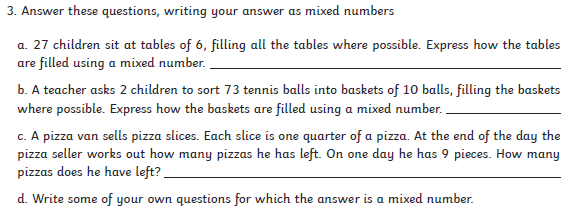 